CSIR Tender Documentation 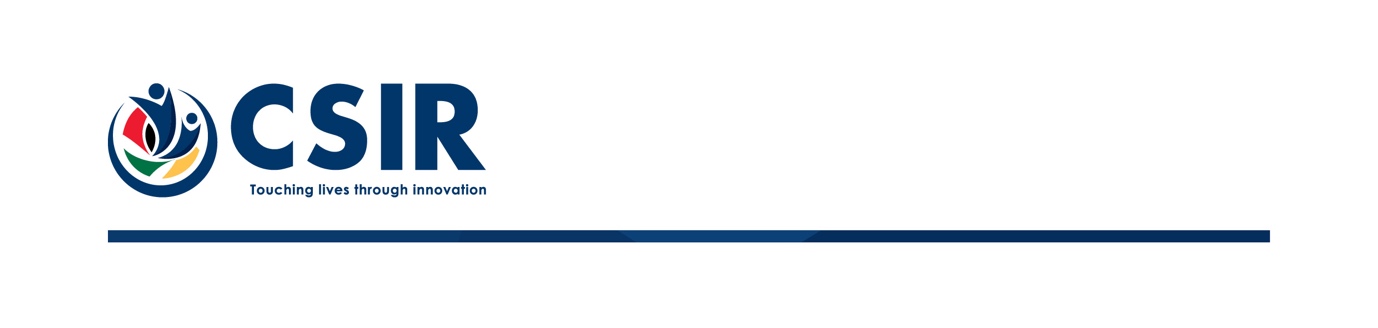 Request for Quotation (RFQ) for facilitation of COVID-19 related webinar sessionsRFQ: 5680/09/04/2021INVITATION FOR QUOTATIONThe CSIR as a caring employer has taken cognisance of the distruptions brought about by COVID -19 pandemic in the past year. These disstruption have impacted on the livelihoods of many individuals and resulted in instances of increased levels of anxiety, insomnia and alcohol and drug abuse, to name but a few.The CSIR  will hold webinar sessions with a maximum of sixty attendees which will be scheduled on Microsoft teams for support in dealing with Covid-19 pandemic related topics including;To vaccinate or not to vaccinate?Management SupportCOVID-19 Aftermath: My Loss during Covid -19COVID-19 Aftermath: How I survived COVID-19COVID-19 Aftermath: Living with COVID-19Mental HealthFinancial Management: Staying afloatNutrition and CovidAddiction and Withdrawal ChallengesMen’s conferenceQuotations are hereby invited from reputable wellness service providers for the facilitation of COVID-19 related webinar sessions. The service is required immediately from the date of appointment. QUOTATION REQUIREMENTS Bidder must provide a methodology which provides for the following:Webinar facilitation services per topic , each session to lats for one (01) hour One discussion topic to be covered per day.CV of the lead facilitator(s)Mandatory / Returnable DocumentsThe bidder must submit a minimum of three (3) contactable references for similar previous work within the past 5 years (See Appendix B).2.2	Bidders must quote based on the following pricing schedule and in line with the above scope   of work: 2.3    Notes to Pricing:		Bidders are to note that if the price offered by the highest scoring bidder is not market-related, CSIR may not award the contract to that bidder. CSIR may:negotiate a market-related price with the Respondent scoring the highest points or cancel the RFQ;if that bidder does not agree to a market-related price, negotiate a market-related price with the bidder scoring the second highest points or cancel the RFQ;if the bidder scoring the second highest points does not agree to a market-related price, negotiate a market-related price with the bidder scoring the third highest points or cancel the RFQ.2.4     Additional Requirements:The supplier must submit quotation on their official company letterhead.The supplier must quote on all the items/services indicated in the above scope of work.The pricing must be firm and inclusive of all costs required to render the required services to the CSIR.ELIMINATION CRITERIAQuotation submissions will be eliminated  under the following condition:Submission after the deadlineQuotation submitted at incorrect e-mail addressFailure to provide a minimum of 3 contactable references for similar previous work doneFailure to provide a methodology which provides for all elements as outlined under quotation requirementsFailure to submit a completed SBD 1 FormFailure to provide CV of lead facilitator(s).EVALUATION CRITERIASelection of suppliers will be based on evaluation of elimination criteria, the 80/20 preference point system and B-BEE.Bidders are required to furnish a valid sworn affidavit or SANAS compliant B-BBEE certificate claiming B-BBEE point. No B-BBEE points will be claimed where either of the aforementioned is not submitted. Indicate CSD number (National Treasury Central Supplier Database) on quotation. If not registered yet on CSD, use www.csd.gov.za to register. No order will be issued or no contract will be signed without a valid CSD number.PROCEDURE FOR SUBMISSION OF QUOTATIONS     	All quotations must be submitted electronically to: tender@csir.co.zaRespondents must use the RFQ number as the subject reference number when submitting their bidsThe email and file sizes should not exceed a total of 30mb per emailThe naming / labelling syntax of files or documents must be short and simple (e.g. BBBEE Certificate)Each bidder will be limited to send two emails with their submissions, and the subject of the email must clearly reference the bidder name and RFQ number – (E.g. Dell- RFQ No. 0000/12/06/2020 email 1 of 2)All documents submitted electronically via email must be clearly visible.Tenders or documents received after the closing date and time will be considered as a late submission. Late submissions will not be evaluated.PRICING QUOTATIONPrice needs to be provided in South African Rand (excl. VAT), with details on price elements that are subject to escalation and exchange rate fluctuations clearly indicated.  Price should include additional cost elements such as freight, insurance until acceptance, duty where applicable, etc.Payment will be according to the CSIR Payment Terms and Conditions. OTHER TERMS AND CONDITIONSThe supplier shall under no circumstances offer, promise or make any gift, payment, loan, reward, inducement, benefit or other advantage, which may be construed as being made to solicit any favour, to any  CSIR employee or its representatives. Such an act shall constitute a material breach of the Agreement and the CSIR shall be entitled to terminate the   agreement forthwith, without prejudice to any of its rights. A validity period of 90 days will apply to all quotations except where indicated differently on   the quote.No goods and/or services should be delivered to the CSIR without an official CSIR Purchase order. CSIR purchase order number must be quoted on the invoice. Invoices without CSIR purchase order numbers will be returned to supplier. APPENDIX A – SBD 1 FORMAPPENDIX B – Schedule of experience & contactable references  DECLARATION BY TENDEREROnly tenderers who completed the declaration below will be considered for evaluation.RFQ No: 5680/09/04/2021I hereby undertake to render services described in the attached tendering documents to CSIR in accordance with the requirements and task directives / proposal specifications stipulated in RFQ No. 5680/09/04/2021 at the price/s quoted.  My offer/s remains binding upon me and open for acceptance by the CSIR during the validity period indicated and calculated from the closing date of the proposal.I confirm that I am satisfied with regards to the correctness and validity of my proposal; that the price(s) and rate(s) quoted cover all the services specified in the proposal documents; that the price(s) and rate(s) cover all my obligations and I accept that any mistakes regarding price(s) and rate(s) and calculations will be at my own risk.I accept full responsibility for the proper execution and fulfilment of all obligations and conditions devolving on me under this proposal as the principal liable for the due fulfilment of this proposal.I declare that I have no participation in any collusive practices with any tenderer or any other person regarding this or any other proposal.I accept that the CSIR may take appropriate actions, deemed necessary, should there be a conflict of interest or if this declaration proves to be false.I confirm that I am duly authorised to sign this proposal.NAME (PRINT) ………………………….CAPACITY ……………………….SIGNATURE …………………………….NAME OF FIRM ………………………….….            DATE                ………………………………. 	Date of issue Thurday, 25 March 2021Compulsory briefing sessionNoneClosing Date and Time:9 April 2021 at 16:30 Contact detailsFor enquiries and submission of quotation: Email tender@csir.co.za (Please use RFQ No. as subject reference)No.Deliverable / Item DescriptionUnit of MeasureQuantityPrice / Rate (Excl. VATPrice / Rate (Incl. VAT)The provision of COVID- 19 webinar facilitations services The provision of COVID- 19 webinar facilitations services The provision of COVID- 19 webinar facilitations services The provision of COVID- 19 webinar facilitations services The provision of COVID- 19 webinar facilitations services The provision of COVID- 19 webinar facilitations services 1.Webinar facilitation (one hour session per day)To vaccinate or not to vaccinate?Each12.Management SupportEach13.COVID-19 Aftermath: My Loss during Covid -19Each14.Financial Management: Staying afloatEach15.Mental HealthEach16.COVID-19 Aftermath: How I survived COVID-19Each17.COVID-19 Aftermath: Living with COVID-19Each18.Nutrition and CovidEach19.Addiction and Withdrawal ChallengesEach110Men’s conferenceEach1NB: Pricing must be inclusive of all costs to be incurred by the bidder in the delivery of the required services.NB: Pricing must be inclusive of all costs to be incurred by the bidder in the delivery of the required services.NB: Pricing must be inclusive of all costs to be incurred by the bidder in the delivery of the required services.NB: Pricing must be inclusive of all costs to be incurred by the bidder in the delivery of the required services.NB: Pricing must be inclusive of all costs to be incurred by the bidder in the delivery of the required services.NB: Pricing must be inclusive of all costs to be incurred by the bidder in the delivery of the required services.Sub-totalVATTotalFirm: Contact Person, email and Telephone NumberFirm: Contact Person, email and Telephone NumberClient Contact Person and Telephone NumberNature Of WorkNature Of WorkValue of Work (Inclusive of Vat)Completion Date SignedDateNamePositionBidder